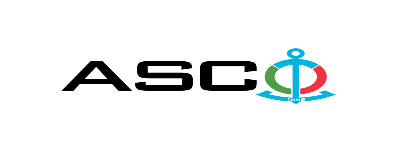 NOTIFICATION ON THE WINNER OF THE OPEN BIDDING No. AM046/2023 HELD BY AZERBAIJAN CASPIAN SHIPPING CLOSED JOINT STOCK COMPANY on 31.03.2023 for the purchase of spare parts for MAN 5S26MC main engine of the ferry vessel “Balakan”, which is on the balance sheet of company.Procurement Committee of "ACS" CJSCSubject of the Purchase ContractPurchase of spare parts for MAN 5S26MC main engine of the ferry vessel “Balakan”, which is on the balance sheet of company. Name of the winning bidder company (or individual)Sofcon Group S.R.O Branch Office in Azerbaijan RepublicContract price (VAT included)240 842.72 AZN Terms and period of delivery (Incoterms 2010)DDP BakuWorks or services performance period4 months